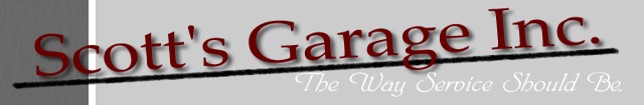 Located 2 blocks west of 127th & Cicero Ave. on 127th, Alsip, IL. 708-396-2082. We do everything electrical & mechanical. Classics, Rods, Muscle, Hi-Performance, imports and high-end vehicles of all makes & models. We do not do any paint-bodywork-rebuilding of engines, transmissions, or rear ends. This list can be found on the web at: www.scottsgarage.net    You can request list be emailed to you: paul@scottsgarage.netUpdate of 2-14-243-2, British / All Sports Car Show, DuPage Co. Fairgrounds3-3, Swap Meet, 9 to1, $10. Per, Porter Co. Expo & Fairgrounds, Valparaiso, IN.3-8/10, World of Wheels Car Show, Donald E. Stephens Convention Ctr., Rosemont, IL.3-17, Swap Meet, 8-1, 333 E. Irving Pk Rd, Roselle, IL.4-6/7, Car Show, Ozinga Field, 10 to 3:30 14011 Kenton Ave. Crestwood, IL.4-26/28, Spring Jefferson Swap Meet, Jefferson, WI.5-11, Swap Meet, 9-3, Eastwood, 121st & Cicero Ave., Alsip, IL.6-7/8, Car Show, Downtown, Holland, MI6-9, Car Show Joliet Prison6-9, Tri-Chevy Swap Meet, Peotone, IL, 6-10/14, Hot Rod Power Tour (Indianapolis, etc.)6-16, Father’s Day Car Cruise, 9-12, Eastwood, 121st & Cicero Ave. Alsip, IL.6-21/23, Back to the 50s, Fairgrounds, MN.6-23, Car Show-Swap Meet, $25. Per, 8-7, Kendal Co, Fairgrounds, Yorkville, IL.6-29, Cast Iron Reunion Vintage Motorcycle Show, 10-3, Eastwood, Alsip, IL7-12/14, Good Guys Car Show, Columbus, OH.7-17, Car Show, $10. Per, 124th & Harlem, Palos Heights, IL.7-19  Car Show, 6 to 9pm, Utica/Starved Rock, IL. 7-20, Summer Classic Car Show, 9-2, Participant Judging, 121st & Cicero., Alsip, IL7-21/26, National Impala Convention-Car Show, Dayton, OH.8-3, Car Show Lincoln Way East HS, Frankfort, IL.8-9/11, All Pontiac Weekend, Holiday Inn, Crystal Lake, IL.8-11, Car Cruise, 9-12, Eastwood, 121st & Cicero Ave. Alsip, IL.8-11, Car Show-Veterans Benefit, $20. Per, 8-3, 107th & Ridgeland, Chicago Ridge, IL.8-25, Car Show, 12-4, Church, $15. Pre/$20  Day of, 9701 Brandt Ave., Oak Lawn, IL9-7, Swap Meet, 9-3, Eastwood, 121st & Cicero Ave. Alsip, IL.9-14, Drive-In Movie Cruise, 6:30 to 10pm, Eastwood, 121st & Cicero Ave. Alsip, IL.9-19/22, Nicki’s Muscle Car Adventures, Chula Vista Resort, WI. Dells,9-27/28, Fall Jefferson Swap Meet, Jefferson, WI.9-28, Car Cruise, 9-12, Eastwood, 121st & Cicero Ave. Alsip, IL.10-12, Swap Meet & Car Show, Morris, IL. 